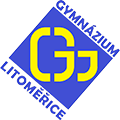 Přihláška na přípravný kurz - distančně2020/2021Kurz: matematika a český jazykStředa od 16:00 – 17:30Jméno žáka: E-mailová adresa žáka:Třída:Škola, kterou žák navštěvuje:Telefonní kontakt a email na zákonné zástupce:Přihlášku zašlete na e-mail: marschallova.a@gjj.cz*Nehodící se škrtněte